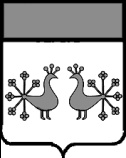 Ивановская областьВерхнеландеховский муниципальный районА Д М И Н И С Т Р А Ц И ЯВЕРХНЕЛАНДЕХОВСКОГО МУНИЦИПАЛЬНОГО РАЙОНАП О С Т А Н О В Л Е Н И Еот   28. 12. 2020  №  380   -  ппос.Верхний ЛандехО  внесении изменений в постановление администрацииВерхнеландеховского муниципального района от 22.12.2015 № 249-п «О муниципальной программе «Развитие культуры и туризма в Верхнеландеховском муниципальном районе»В связи с изменением объема финансирования:внести в постановление администрации Верхнеландеховского муниципального района  от  22.12.2015 № 249-п  «О муниципальной программе «Развитие культуры и туризма в Верхнеландеховском муниципальном районе» следующие изменения:в приложении к постановлению:1. В графе второй строки «Объемы ресурсного обеспечения Программы» раздела 1 «Паспорт муниципальной программы»:цифры «2020-911 310,00» заменить цифрами «2020-885 059,26».	2. В таблице раздела  4  «Ресурсное обеспечение Программы»   строки:         «Всего», «Подпрограмма 1 «Культура»   и «Основное мероприятие: «Организация библиотечного обслуживания населения, комплектование и обеспечение сохранности библиотечных фондов библиотек сельских поселений»в изложить в новой редакции:3.В приложении 1 к муниципальной программе «Развитие культуры и туризма в Верхнеландеховском муниципальном районе» - «Подпрограмма «Культура»:3.1. В графе второй строки «Объемы ресурсного обеспечения подпрограммы» раздела 1 «Паспорт подпрограммы»:цифры «2020-911 310,00» заменить цифрами «2020-885 059,26».3.2. В таблице раздела 4 «Мероприятия Подпрограммы»  строки 2.1 и «Всего по подпрограмме:»  изложить в новой редакции:Глава Верхнеландеховскогомуниципального района:                                                    Н.Н.СмирноваНаименование Объемы бюджетных ассигнований по годам, в руб.Объемы бюджетных ассигнований по годам, в руб.Объемы бюджетных ассигнований по годам, в руб.Объемы бюджетных ассигнований по годам, в руб.Объемы бюджетных ассигнований по годам, в руб.Объемы бюджетных ассигнований по годам, в руб.Объемы бюджетных ассигнований по годам, в руб.Наименование 2016201720182019202020212022Всего:86900,0687708,0855272,0923790,0885059,26411144,0411144,0в том числе по подпрограммамПодпрограмма 1 «Культура»86900,0687708,0855272,0923790,0885059,26411144,0411144,0Основное мероприятие: «Организация библиотечного обслуживания населения, комплектование и обеспечение сохранности библиотечных фондов библиотек сельских поселений»0,0607708,0773981,0823897,0784159,26356144,0356144,0№ п/пНаименова-ние мероприятийИспол-нительИспол-нительОбъемы финансирования  (в руб.)Объемы финансирования  (в руб.)Объемы финансирования  (в руб.)Объемы финансирования  (в руб.)Объемы финансирования  (в руб.)Объемы финансирования  (в руб.)Объемы финансирования  (в руб.)№ п/пНаименова-ние мероприятийИспол-нительИспол-нитель2016201720182019202020212022Основное мероприятие «Организация библиотечного обслуживания населения, комплектование и обеспечение сохранности библиотечных фондов библиотек сельских поселений» Основное мероприятие «Организация библиотечного обслуживания населения, комплектование и обеспечение сохранности библиотечных фондов библиотек сельских поселений» Основное мероприятие «Организация библиотечного обслуживания населения, комплектование и обеспечение сохранности библиотечных фондов библиотек сельских поселений» Основное мероприятие «Организация библиотечного обслуживания населения, комплектование и обеспечение сохранности библиотечных фондов библиотек сельских поселений» Основное мероприятие «Организация библиотечного обслуживания населения, комплектование и обеспечение сохранности библиотечных фондов библиотек сельских поселений» Основное мероприятие «Организация библиотечного обслуживания населения, комплектование и обеспечение сохранности библиотечных фондов библиотек сельских поселений» Основное мероприятие «Организация библиотечного обслуживания населения, комплектование и обеспечение сохранности библиотечных фондов библиотек сельских поселений» Основное мероприятие «Организация библиотечного обслуживания населения, комплектование и обеспечение сохранности библиотечных фондов библиотек сельских поселений» Основное мероприятие «Организация библиотечного обслуживания населения, комплектование и обеспечение сохранности библиотечных фондов библиотек сельских поселений» Основное мероприятие «Организация библиотечного обслуживания населения, комплектование и обеспечение сохранности библиотечных фондов библиотек сельских поселений» Основное мероприятие «Организация библиотечного обслуживания населения, комплектование и обеспечение сохранности библиотечных фондов библиотек сельских поселений» 2.1Иные межбюджетные трансферты бюджетам поселений на осуществление переданных полномочий по организации библиотечного обслуживания населения, комплектование и обеспечение сохранности библиотечных фондов библиотек поселенийИные межбюджетные трансферты бюджетам поселений на осуществление переданных полномочий по организации библиотечного обслуживания населения, комплектование и обеспечение сохранности библиотечных фондов библиотек поселенийФинансовый отдел  0,0231501,0773981,0309120,0329893,26356144,0356144,0Всего по подпрограмме:Всего по подпрограмме:86900,0687708,0855272,0923790,0885059,26411144,0411144,0